VALİMİZ SN.MURAT ZORLUOĞLU KATILIMIYLA 8.VAN TURİZM VE SEYEHAT FUARIMIZIN AÇILIŞI GERÇEKLEŞTİRİLDİ.SANAYİCİLERİMİZE HAYIRLI OLSUN..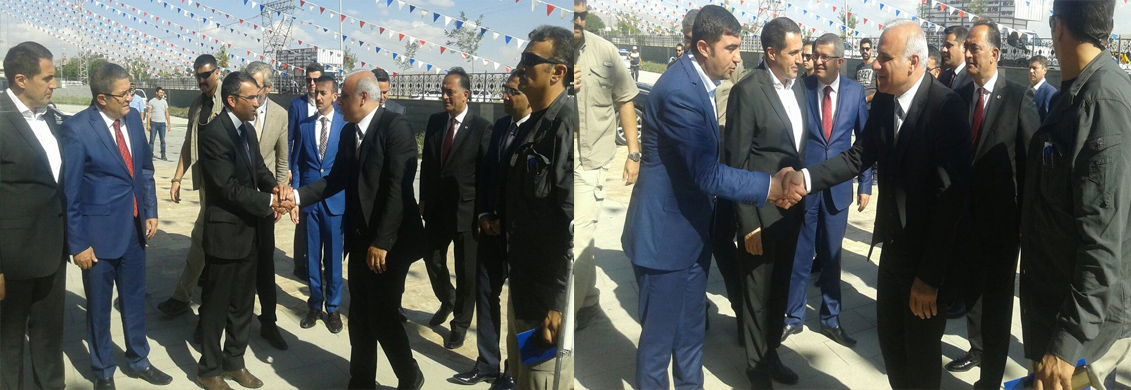 